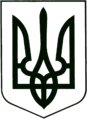 УКРАЇНА
МОГИЛІВ-ПОДІЛЬСЬКА МІСЬКА РАДА
ВІННИЦЬКОЇ ОБЛАСТІ  РІШЕННЯ №853Про внесення змін до рішення 12 сесії міської ради 8 скликання від 28.10.2021 року №371 Керуючись ст. 26 Закону України «Про місцеве самоврядування в Україні», ст.12, ч. 3 ст. 77 Земельного кодексу України, ст. 26 Закону України «Про місцеве самоврядування в Україні», ст. 50 Закону України «Про землеустрій», постановою Кабінету Міністрів України від 27.07.1998 року №1147, ст. 22 Закону України «Про державний кордон України», з метою забезпечення національної безпеки і оборони України та у зв’язку з проведенням геодезичних вимірювань земельних ділянок, розглянувши матеріали, надані відділом земельних відносин міської ради, -                                     міська рада ВИРІШИЛА:1. Внести зміни до рішення ___ сесії міської ради 8 скликання від ______ року №___ «Про надання дозволу на виготовлення проектів землеустрою щодо відведення земельних ділянок у постійне користування на території Могилів-Подільської міської територіальної громади Могилів-Подільського району Вінницької області», а саме пункт 1 з підпунктами до нього та пункт 2 викласти у новій редакції:«1. Надати Могилів-Подільському ______________________________дозвіл на виготовлення проектів землеустрою щодо відведення земельних ділянок у постійне користування із земель комунальної власності за межами населених пунктів Могилів-Подільської міської територіальної громади Могилів-Подільського району Вінницької області:1.1. На земельну ділянку за межами населених пунктів __ ___________ і __ _____________, орієнтовною площею 15,0000 га, (за рахунок земельної ділянки сільськогосподарського призначення площею 6,2684 га, кадастровий номер ____________________, із зміною цільового призначення в землі оборони та несформованої земельної ділянки площею 8,7316 га), для розміщення та постійної діяльності Державної прикордонної служби (15.03 – код КВЦПЗ).1.2. На земельну ділянку за межами населеного пункту _________________, орієнтовною площею 8,0000 га, для розміщення та постійної діяльності Державної прикордонної служби (15.03 – код КВЦПЗ).1.3. На земельну ділянку за межами населеного пункту _________________, орієнтовною площею 6,2000 га, для розміщення та постійної діяльності Державної прикордонної служби (15.03 – код КВЦПЗ).1.4. На земельну ділянку за межами населеного пункту _________________, орієнтовною площею 3,1000 га, для розміщення та постійної діяльності Державної прикордонної служби (15.03 – код КВЦПЗ).2. _____________ ___________________________________________ після прийняття даного рішення замовити та виготовити проект землеустрою в землевпорядній організації, яка має ліцензію на проведення землевпорядних робіт. Виготовлений проект землеустрою щодо відведення земельної ділянки подати на затвердження сесії міської ради».   	      3. Контроль за виконанням даного рішення покласти на першого заступника           міського голови Безмещука П.О. та на постійну комісію міської ради з питань земельних відносин, природокористування, планування території, будівництва,   архітектури, охорони пам’яток, історичного середовища та благоустрою         (Глущак Т.В.).           Міський голова		     	                                    Геннадій ГЛУХМАНЮКВід 03.10.2023р.36 сесії            8 скликання